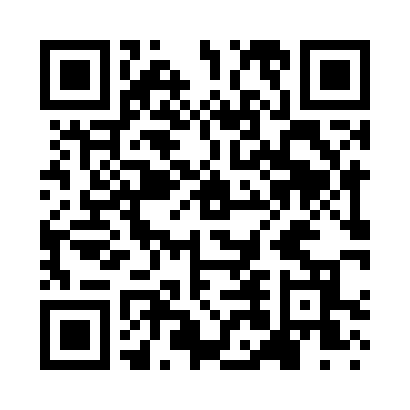 Prayer times for Weed Heights, Nevada, USAMon 1 Jul 2024 - Wed 31 Jul 2024High Latitude Method: Angle Based RulePrayer Calculation Method: Islamic Society of North AmericaAsar Calculation Method: ShafiPrayer times provided by https://www.salahtimes.comDateDayFajrSunriseDhuhrAsrMaghribIsha1Mon4:015:351:014:578:2610:002Tue4:025:361:014:578:2610:003Wed4:025:361:014:578:2610:004Thu4:035:371:014:588:269:595Fri4:045:371:024:588:269:596Sat4:055:381:024:588:259:587Sun4:065:391:024:588:259:588Mon4:065:391:024:588:259:579Tue4:075:401:024:588:249:5710Wed4:085:411:024:588:249:5611Thu4:095:411:024:588:239:5512Fri4:105:421:034:588:239:5513Sat4:115:431:034:588:229:5414Sun4:125:431:034:588:229:5315Mon4:135:441:034:588:219:5216Tue4:145:451:034:588:219:5117Wed4:155:461:034:588:209:5018Thu4:165:461:034:588:209:4919Fri4:185:471:034:588:199:4820Sat4:195:481:034:588:189:4721Sun4:205:491:034:578:179:4622Mon4:215:501:034:578:179:4523Tue4:225:501:034:578:169:4424Wed4:235:511:034:578:159:4325Thu4:245:521:034:578:149:4226Fri4:265:531:034:578:139:4027Sat4:275:541:034:568:129:3928Sun4:285:551:034:568:119:3829Mon4:295:561:034:568:119:3730Tue4:305:561:034:568:109:3531Wed4:325:571:034:558:099:34